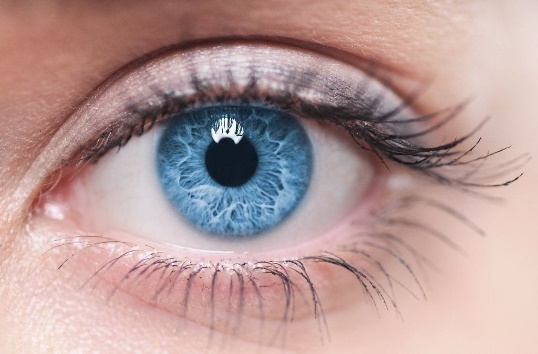 Het schoolondersteuningsprofiel (SOP) van KC Oculus Wie zijn wij en wat bieden wij?Kindercampus Oculus heeft oog voor ieder kind! Ons enthousiast betrokken team, begeleidt kinderen vanuit deskundigheid, kijkend en handelend naar wat zij echt nodig hebben, zodat zij zich optimaal kunnen ontwikkelen.Je vindt bij ons dagopvang, VSO, BSO en basisonderwijs onder één dak. Samen werken we aan onze speerpunten: geborgenheid, cultuur, zelfstandigheid en gezonde school. We zorgen voor doorgaande ontwikkelingslijnen van kinderopvang naar school en geven didactisch goed onderwijs. Kennis en vaardigheden, burgerschap en persoonlijke ontwikkeling van jullie kind staat hierbij centraal. Onze leerkrachten en pedagogisch medewerkers vormen hierin de sleutel tot het succes van jullie kind!Waar blinken wij in uit?Sinds 2019 is KC Oculus samen met stichting Opmaatgroep gestart aan het HPO traject (High Performing Organisation). Dit houdt in dat we ons onderwijs baseren op data en bewezen theorieën. Onze leerkrachten geven directe instructies gebaseerd op de principes van Rosenshine, we zorgen ervoor dat er geen sprake is van cognitieve overbelasting en dat leerstof in het lange termijn geheugen terecht komt. We controleren tijdens de lessen of iedere leerling snapt wat er wordt aangeleerd (controle van begrip) en we stellen hoge doelen/eisen aan onszelf en de leerlingen om de kansenongelijkheid te verkleinen en hun kans op een goede start in het vervolgcarrière te vergroten. Deze focus zorgt ervoor dat we een heel fijn leerklimaat in onze school hebben gecreëerd, er hangt een sfeer van rust en duidelijkheid in onze school!De consulent van Plein 013 geeft aan te zien dat onze slogan: ‘We hebben oog voor ieder kind’ ook echt onze grondhouding is. Dit uit zich in een positieve samenwerking met ouders en het echt zien van de mogelijkheden van leerlingen. We horen de evt. zorgen van onze ouders en kijken goed naar de behoefte van de leerling en zoeken daarbij de passende ondersteuning. Dit doen we of zelf of we gaan op zoek naar een passende hulp of een externe plek . SOPTijdens de schooltijd kan het zo zijn dat je kind extra begeleiding nodig heeft. Dit schoolondersteuningsprofiel (SOP) laat zien wat wij op KC Oculus aan extra zorg, bovenop de basisondersteuning*, kunnen bieden. Je ziet dit in de 5 velden hieronder: groen is de basisondersteuning plus dus net wat meer ondersteuning, blauw is onze intensieve ondersteuning, oranje is onze inclusieve ondersteuning.  *Basisondersteuning is de wettelijke zorg, het is als het ware het pakketje wat iedere school aanbiedt en deze staat beschreven in de schoolgids. AmbitiesNaast de basisondersteuning en de al gerealiseerde zorg hebben wij nog steeds ambities. Wij werken komende planperiode (2020-2024) aan de volgende dingen:-verhogen van de uitstroomniveaus van leerlingen door professionaliseren leerkrachten2019-2020: 1F: 95,5%  en 1S/2F 57%2023-2024: 1F: 96% of hoger en 1S/2F 65%-80% van de leerlingen laat groei zien op zijn/haar ontwikkeling per schooljaar-opleiden van meer experts: taalexpert, begrijpend leren expert, directe instructie expert,….-doorlopende leerlijn hoogbegaafdheid in de klas-leerlijnen en cruciale leerinhouden verder vaststellen -werken in leerteams verder uitdiepen als onderdeel van een professionele leergemeenschapAandacht en tijdConsulent plein 013 begeleiding indv. Leerling of leerkracht Ondersteuning door onderwijsassistentBegeleiding ib-er: hulp op zorgniveau 3Twee paar handen in de groep waar nodig Geborgenheid Pupil (locatie gr 1-2-gr3)Vakleerkracht gymOnderwijsmaterialenMaterialen rekenen, spelling, technisch lezen om hiaten zichtbaar te maken en aan te pakkenMaterialen voor onze plusleerlingenOrthotheekLeerlijn rekenen cruciale leerinhouden uitgewerkt incl. automatiseren en memoriseren, 20-21 start met spellingOnderwijsaanbod vanuit leerlijnen, gebaseerd op kerndoelen en referentieniveaus & streefdoelenDirecte instructie en van daaruit differentiatie per lesdoelProgramma voor sociaal emotionele ontwikkeling: dramataal, marietje kessels, Continu Verbeteren, gedragsprotocol, Kwink, LooqinLeerlingen met specifieke ondersteuningsvragen volgen eigen leerroute (zowel naar boven als naar beneden)Ruimtelijke omgevingAparte ruimten voor een op een begeleiding/groepjesAparte ruimten voor time-out/verzorgingToegankelijkheid Verrekijker (hoofdgebouw gr 4-gr8): lift, weinig drempels, brede klapdeurenEigen gymzaal ook te gebruiken voor revalidatie, (fysio)therapieExpertiseLeraren hebben enige kennis van speciale onderwijsbehoeftenMeerdere leraren & ib-er hebben expertise van speciale onderwijsbehoeftenIn leerteams maken leerkrachten gebruik van collegiale consultatie en intervisie, om te blijven professionaliserenExperts in huis aanwezig: rekenen/taal, master sen, cultuurbegeleider rid, riozorg, fysiotherapie, SMW, consulent plein 013, GGD, Samenwerking (instanties, wijk, ouders)Geregeld samenwerking met so en expertisecentraGeregeld werken leerkrachten en ib-er samen met externe instanties (leerplicht, veilig thuis, sterk huis,..)Overdracht met kinderopvang: van peuter naar kleuter+samenwerking met ouders rondom zorg voor hun kind, echt luisteren naar zorgen, samen ondersteuningsbehoefte n kaart brengen+positieve grondhouding naar ouders en kinderenSamenwerking kinderopvang: aanbod voor kinderen van 0 tot 12 jaarStructurele peuter/kleutermomenten (4x per week) van sop  naar bopSamenwerking met scholen in de wijk bijv: zomerschool, passend onderwijs, Structurele samenwerking met onze experts in huis: rekenen/taal, master sen, rid, riozorg, fysiotherapie, SMW, consulent plein 013, GGDOndersteuningsmiddelen: budget wordt besteed aan arrangementen in het sbo en soExtra:BibliotheekAtelierGroen schoolplein Uniek kwaliteitszorgsysteem: EnigmaLeraren en IB-er werken evidence based  (HPO) Wijkambities VVEOOG middagen (buitenschoolse activiteiten programma)